                                                              DECIZIE nr.6/12                                             proiect                                                        din 26 noiembrie 2021Cu privire la cererile de ordin financiar     	Examinând cererile solicitanților, în baza Legii nr. 397/2003 privind finanţele publice locale; în temeiul  art. 14 al Legii privind administraţia publică locală cu modificările şi completările ulterioare; având avizele comisiilor de specialitate, Consiliul orăşenesc Anenii Noi:                                                                D E C I D E: 1.Se scutește de plată pentru întreținerea copilului  în grădinița  de copii de la  01 ianuarie  2022, din soldul disponibil a surselor colectate pentru anul 2021,  după cum urmează:  	- Railean Irina,copiii Raileanu Vladislav și Railean Vasilii- s.Albinița – 100%,gr/c Izvoraș    - Deniz Xenia, copilul Deniz Poyrazcan - s.Socoleni – 100%,gr/c Izvoraș- Domosevici Elena, copilul Domosevici Ilia -  s. Ruseni – 50%, gr/c Izvoraș- Buni Daria, copiii Buni Ecaterina și Buni Victoria – s. Socoleni – 100%, gr/c Izvoraș- Luca Mariana, copiii Luca Arsenie și Luca Maria – or. Anenii Noi – 100%, gr/c Izvoraș- Grosu Olesea, copilul Grosu Anastasia – s. Ruseni - 100%, gr/c Izvoraș- Icușevici Alexandra, copilul Pantalon Valentin – or. Anenii Noi - 100%, gr/c Izvoraș- Mircea Marina, copilul Mircea Andrian – or. Anenii Noi - 100%, gr/c Andrieș- Jizdan Ghenadie, copiii Jizdan Marina, Jizdan Timofei, Jizdan Ghenadie – or. Anenii Noi  – 100%, gr/c Andrieș- Damaschina Zita, copiii Damaschin Nicolai, Panţa Nicoleta – or. Anenii Noi- 100%, g/c Andrieş-Gherasimov Nelli, copiii GherasimovAnastasia și Gherasimov Cristian – s.Hîrbovățul Nou –100%, gr/c Hîrb. Nou- Cebotari Cristina, copilul Cebotari Carolina – s. Hîrbovățul Nou – 100%, gr/c Hîrbovățul Nou- Agapi Dorina, copiii Bumbu Laurensia, Agapi Maria, Agapi Emil – 100%, gr/c Hîrbovățul Nou2. Se acordă ajutor unic în legătură cu agravarea sănătăţii şi starea materială dificilă, din soldul disponibil în sumă de 12 500.00 lei pe anul 2022, următorilor cetăţeni:Suraichina Lidia, a.n. 1952, or. Anenii Noi – 500.00 leiGațmaniuc Agafia, a.n. 1950, s. Ruseni – 500.00 leiCiur Vera, a.n. 1952, or. Anenii Noi – 500.00 leiMelnic Mihail, a.n. 1957, s. Ruseni – 500.00 leiBaltag Nicolai, a.n. 1959, s. Beriozchi – 500.00 leiGolic Olga, a.n. 1950, or. Anenii Noi- 500.00 leiAvdeev Nicolai, a.n. 1951, or. Anenii Noi – 500.00 leiCroitoru Gheorgii, a.n. 1940, s. Ruseni – 500.00 leiVrînceanu Vladimir, a.n. 1952, or. Anenii Noi – 500.00 leiGorobeț Ivan, a.n. 1949, or. Anenii Noi – 500.00 leiPociumban Ala, a.n. 1948, or. Anenii Noi – 500.00 leiTiholaz Raisa, a.n. 1956, or.Anenii Noi – 3 000.00 lei Borodavcenko Tatiana, a.n. 1956, or. Anenii Noi – 4000.00 lei3. Responsabil de executarea prezentei decizii se numeşte dna Angela Faizulina, contabil-şef.4. Prezenta decizie se aduce la cunoştinţă publică prin plasarea în Registrul de Stat al Actelor Locale, pe pag web şi panoul informativ al instituţiei.5.Prezenta decizie, poate fi notificată autorității publice emitente de Oficiului Teritorial Căușeni al Cancelariei de Stat în termen de 30 de zile de la data includerii actului în Registrul de stat al actelor locale.6. Prezenta decizie, poate fi contestată de persoana interesată, prin intermediul Judecătoriei Anenii Noi, sediul Central (or. Anenii Noi, str. Marțișor nr. 15), în termen de 30 de zile de la comunicare.7. Controlul asupra executării prezentei decizii se atribuie dlui Maţarin A., primar.Președinteleședinței:                                                                                                                                                                                                              Secretar al Consiliului orășenesc                                                    Svetlana  BasarabVotat: pro- ,  contra -, abţinut - CONSILIUL ORĂŞENESCANENII NOI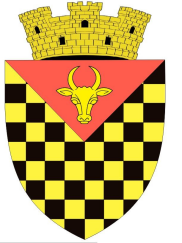             ГОРОДСКОЙ СОВЕТ                 АНЕНИЙ НОЙMD 6501 or. Anenii Noi, str. Suvorov, 6              tel/fax 026522108, consiliulorasenesc@gmail.comMD 6501, г.Анений Ной, ул.Суворов, 6 тел/факс 026522108,consiliulorasenesc@gmail.comMD 6501, г.Анений Ной, ул.Суворов, 6 тел/факс 026522108,consiliulorasenesc@gmail.com